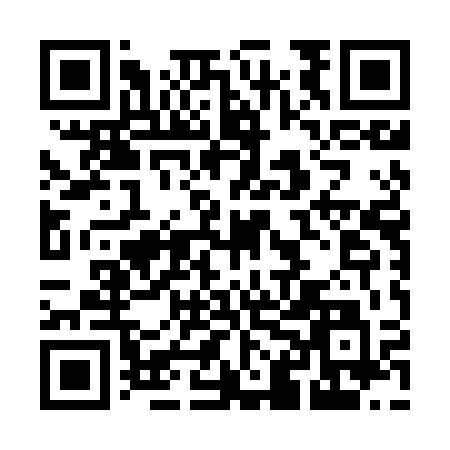 Prayer times for Wola Gorzanska, PolandMon 1 Apr 2024 - Tue 30 Apr 2024High Latitude Method: Angle Based RulePrayer Calculation Method: Muslim World LeagueAsar Calculation Method: HanafiPrayer times provided by https://www.salahtimes.comDateDayFajrSunriseDhuhrAsrMaghribIsha1Mon4:156:0712:345:027:028:482Tue4:126:0512:345:037:048:503Wed4:106:0312:345:047:058:524Thu4:076:0112:335:057:078:545Fri4:055:5912:335:077:088:566Sat4:025:5712:335:087:108:587Sun3:595:5512:335:097:119:008Mon3:575:5212:325:107:139:029Tue3:545:5012:325:117:149:0410Wed3:515:4812:325:127:169:0611Thu3:495:4612:315:137:189:0812Fri3:465:4412:315:147:199:1013Sat3:435:4212:315:157:219:1214Sun3:405:4012:315:167:229:1415Mon3:385:3812:305:177:249:1716Tue3:355:3612:305:187:259:1917Wed3:325:3412:305:197:279:2118Thu3:295:3212:305:207:289:2319Fri3:275:3012:305:217:309:2520Sat3:245:2812:295:227:319:2821Sun3:215:2612:295:237:339:3022Mon3:185:2512:295:247:349:3223Tue3:155:2312:295:257:369:3524Wed3:135:2112:295:267:379:3725Thu3:105:1912:285:277:399:3926Fri3:075:1712:285:287:409:4227Sat3:045:1512:285:297:429:4428Sun3:015:1312:285:307:439:4729Mon2:585:1212:285:317:459:4930Tue2:555:1012:285:317:469:52